Fiche d’évaluation d’un stage obligatoire(A REMPLIR PAR L’ENCADRANT PROFESSIONNEL)Prière remplir soigneusement cette fiche d’évaluation de l’étudiant stagiaire et la lui remettre à la fin du stage sous pli fermé.Informations concernant l’étudiant stagiaire :Veuillez cocher la case qui décrit le mieux l’étudiant stagiaire : AUTRES REMARQUES :……………………………………………………………………………………………………………………………………………………………………………………………………………………………………………………………………………………………………….Date :Signature et cachet de l’encadrant professionnel :Nom et prénomNiveau et filièrePériode de stageQualité de l’organisation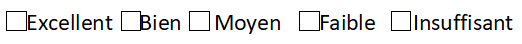 Qualité de la communicationSens de la responsabilitéSens de l’observationSens de l’initiativeCapacité de travailler en équipeCapacité de résolution des problèmesAutonomieAssiduité et respect des règles de l’entreprise